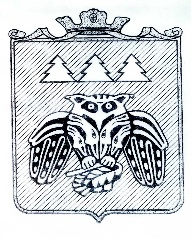 ПОСТАНОВЛЕНИЕадминистрации муниципального образованиямуниципального района «Сыктывдинский»«Сыктывдiн» муниципальнöй районынмуниципальнöй юкöнса администрациялöнШУÖМот 3 июля 2017 года                                                                                                    № 7/1147Руководствуясь Федеральным законом от 6 октября 2003 года  N131-ФЗ "Об общих принципах организации местного самоуправления в Российской Федерации", Законом Республики Коми от 24 июня 2014 года N74-РЗ "О некоторых вопросах оценки регулирующего воздействия проектов муниципальных нормативных правовых актов и экспертизы муниципальных правовых актов", Постановление Правительства РК от 18.03.2016 N 136 "Об оценке регулирующего воздействия проектов нормативных правовых актов Республики Коми, экспертизе нормативных правовых актов Республики Коми и признании утратившими силу отдельных постановлений Правительства Республики Коми", администрация муниципального образования муниципального района «Сыктывдинский».ПОСТАНОВЛЯЕТ:1. Утвердить план проведения экспертизы нормативных правовых актов администрации МО МР «Сыктывдинский», затрагивающих вопросы осуществления предпринимательской и инвестиционной деятельности, на 2017 год.2.    Контроль за исполнением настоящего постановления возложить на заместителя руководителя администрации муниципального района (Долингер Н.В.).3. Настоящее постановление вступает в силу со дня его подписания.Первый заместитель руководителя администрации муниципального района                                                           Л. Ю. ДоронинаПриложение к постановлению  администрацииМО МР «Сыктывдинский»от 3 июля  2017 года № 7/1147План проведения экспертизы нормативных правовых актов администрации МО МР «Сыктывдинский», затрагивающих вопросы осуществления предпринимательской и инвестиционной деятельности, на 2017год.ЛИСТ СОГЛАСОВАНИЯпроекта постановления администрации МО МР «Сыктывдинский» «Об утверждении плана проведения экспертизы нормативных правовых актов администрации МО МР «Сыктывдинский», затрагивающих вопросы осуществления предпринимательской и инвестиционной деятельности, на 2017год.»Проект внесен: отделом экономического развития администрации МО МР «Сыктывдинский».Исполнитель: должность, Ф.И.О. Крючков В. М.Дата внесения проекта:  1 июля 2017 годаНаправление проекта в прокуратуру(для правовое управление) _______________________________________________ .                                                             (направить, не направить, подпись)Отправка проекта в прокуратуру (для отдела общего обеспечения) _________________________________________ .                                                                      (дата направления, подпись)   Рассылка: _______________________ .ул. Д. Каликовой, д. 62, с. Выльгорт, Сыктывдинский район, Республика Коми, 168220, тел. 8(82130) 7-18-41, факс 8(82130) 7-15-76ПОЯСНИТЕЛЬНАЯ ЗАПИСКА проекту постановления администрации МО МР «Сыктывдинский» «Об утверждении плана проведения экспертизы нормативных правовых актов администрации МО МР «Сыктывдинский», затрагивающих вопросы осуществления предпринимательской и инвестиционной деятельности, на 2017год.Данный Проект постановления администрации МО МР «Сыктывдинский» разработан во исполнения Закона Республики Коми от 24 июня 2014 года N74-РЗ "О некоторых вопросах оценки регулирующего воздействия проектов муниципальных нормативных правовых актов и экспертизы муниципальных правовых актов", Постановления Правительства РК от 18.03.2016 N 136 "Об оценке регулирующего воздействия проектов нормативных правовых актов Республики Коми, экспертизе нормативных правовых актов Республики Коми и признании утратившими силу отдельных постановлений Правительства Республики Коми", а так же необходимостью проведения экспертизы нормативных правовых актов администрации МО МР «Сыктывдинский», затрагивающих вопросы осуществления предпринимательской и инвестиционной деятельности.Заместитель начальника отдела экономического развития                                                                                  В. М. Крючковадминистрации МО МР «Сыктывдинский» Крючков Владимир Михайлович8(82130)7-14-82Об утверждении плана проведения экспертизы нормативных правовых актов администрации МО МР «Сыктывдинский», затрагивающих вопросы осуществления предпринимательской и инвестиционной деятельности, на 2017год.№ п/пНормативный правовой актРазработчик нормативного правового актаСроки проведения экспертизы1.Постановление администрации МО МР «Сыктывдинский» от 26 февраля  2016 года № 2/237 «Об утверждении Схемы размещения нестационарных торговых объектов на территории муниципального образования муниципального района «Сыктывдинский»Отдел экономического развития администрации районаавгуст-сентябрь2.Постановление администрации МО МР «Сыктывдинский» от  25 июня  2014  года №6/1155 «Об утверждении муниципальной программы МО МР «Сыктывдинский» «Развитие экономики» на период до 2020 года».Отдел экономического развития администрации районаавгуст-сентябрь3.Постановление администрации МО МР «Сыктывдинский» от 26 сентября 2016 года № 9/1428 «Об  основных направлениях бюджетной политики  и налоговой политики муниципального образования муниципального района «Сыктывдинский» на 2017 год и плановый период 2018 и 2019 годов»Отдел экономического развития администрации районасентябрь-октябрь4.Решение Совета МО МР «Сыктывдинский» от 26 мая 2017 года 19/5-3 «О внесении изменений в приложение к решению Совета муниципального образования муниципального района «Сыктывдинский» от 25 марта 2010 года № 35/3-2 «О протесте прокурора Сыктывдинского района на решение Совета муниципального образования муниципального района «Сыктывдинский» от 18.12.2006 № 37/12-6»Управление земельных и имущественных отношенийоктябрь-ноябрь5.Постановление администрации МО МР «Сыктывдинский» от 15 июня 2017 года № 6/992 «Об Управление земельных и имущественных отношений утверждении Порядка предоставления в аренду муниципального имущества муниципального образования муниципального района «Сыктывдинский», включенного в Перечень муниципального имущества муниципального образования муниципального района «Сыктывдинский», предназначенного для передачи во владение и (или) пользование субъектам малого и среднего предпринимательства и организациям, образующим инфраструктуру поддержки субъектов малого и среднего предпринимательства»Управление земельных и имущественных отношенийноябрь-декабрьДолжность лица, согласовавшего проектФамилия, инициалы имени и отчества лица, согласовавшего проектДата согласованияРезультат согласованияПодписьЗаместитель руководителя администрации районаН. В. ДолингерИ.о. начальника правового управленияЛ. В. Морокова ОТДЕЛ ЭКОНОМИЧЕСКОГО РАЗВИТИЯАДМИНИСТРАЦИИ МУНИЦИПАЛЬНОГО ОБРАЗОВАНИЯ  МУНИЦИПАЛЬНОГО РАЙОНА «СЫКТЫВДИНСКИЙ»от ___ июля 2017 года №___